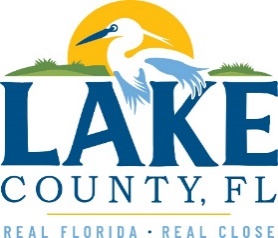 Office of Procurement ServicesP.O. Box 7800 • 315 W. Main St., Suite 416 • Tavares, FL 32778SOLICTATION: Sidewalk, Retention Pond, and Associated Mowing				12/07/2023Vendors are responsible for the receipt and acknowledgement of all addenda to a solicitation. Confirm acknowledgement by including an electronically completed copy of this addendum with submittal.  Failure to acknowledge each addendum may prevent the submittal from being considered for award.THIS ADDENDUM DOES NOT CHANGE THE DATE FOR RECEIPT OF PROPOSALS.QUESTIONS/RESPONSESQ1.	Can you send the results and/or the current contract for the last time Lake County went to bid for Sidewalk, Retention, and Associated Mowing? R1.   This solicitation is a combination of two contracts 19-0431 and 19-0419.  Both contracts can be found on our Term and Supply website: Term and Supply Listing - Office of Procurement Services (lakecountyfl.gov)Q2.	Can you please [provide] the maps and measurements that are mentioned in section 1.1?R2.	This link contains maps of all service locations for illustrative purposes only. All measurements listed on Google Earth are estimates and not factored as part of this solicitation. The measurements listed in Exhibit E and Exhibit F of the solicitation shall be utilized.https://earth.google.com/earth/d/1NXoXlPYnJ64rZIl-cpHEk34nfV-iXANv?usp=sharingFor Sidewalk Maps in PDF format:https://lcbcc.sharepoint.com/:f:/s/Procurement/EiNUpaB7jPJJhpRNdUKc9M0BUjYMW2f-UBr_mbrnfU4Mvw?e=eP0XdPQ3.	How long is each mowing cycle?R3.	Please reference “Section 9. Schedule” in the Scope of Services for cycle details.Q4.	Will this contract be awarded to multiple vendors?R4.	The intent is to award to one vendor.Q5.	Are subcontractors allowed?R5. 	The County does not intend to allow subcontracting.Q6.	What is the budget?R6.	The budget is $250,000 and may increase over the next 5 years.Q7.	What are the procedures for requesting permission to work on weekends and holidays?R7.	Contractor shall request permission to work on weekends and holidays via email to the County project manager no later than 24 hours prior to scheduled work.ADDITIONAL INFORMATIONN/AACKNOWLEDGEMENTFirm Name:  I hereby certify that my electronic signature has the same legal effect as if made under oath; that I am an authorized representative of this vendor and/or empowered to execute this submittal on behalf of the vendor.  Signature of Legal Representative Submitting this Bid:  Date: Print Name: Title: Primary E-mail Address: Secondary E-mail Address: 